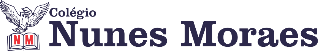 AGENDA DIÁRIA 3° ANO, 01 DE JUNHO.1ª AULA: LÍNGUA PORTUGUESA.Capítulo 8: A poesia de cada dia. Páginas: 65 a 69.Link da aula: Objeto de conhecimento: Texto científico.Aprendizagens essenciais: Ler e compreender textos científicos de acordo com as convenções do gênero e considerando a situação comunicativa e o assunto do texto. Link da aula: https://youtu.be/KhjWkX70fR8 ROTEIRO DA AULAAtividades propostas: Gostar de ler p.66 e 67, questões 1 e 2; para relembrar p.68 e 69.Atividade para casa: De olho na imagem p.65, questão 1.2ª AULA: MATEMÁTICA.Capítulo 8: Começando a multiplicar. Págs.: 77.Objeto de conhecimento: Construção de fatos fundamentais da multiplicação.Aprendizagens essenciais: Realizar multiplicações mentalmente, por escrito, de maneira exta ou aproximada.Link da aula: https://youtu.be/EBUoy1iZ6O0 ROTEIRO DA AULAAtividades propostas: Aperte o passo p.77, questões 3 e 4.3ª AULA - INGLÊSBom dia! Na aula de hoje o/a estudante acompanhará:Explicação e resolução de atividades sobre o capítulo 9 - páginas 94 a 97.Link da aula: https://youtu.be/mtQM7iT_rDwEnvio de foto da atividade para o número – 991839273. Obs.: hoje a tarde teremos um encontro no meet com os alunos que estão no ensino remoto para revisarmos o conteúdo para a prova da próxima semana. Colocarei o link no grupo das aulas remotas às 15:30 (3 e meia da tarde).4ª AULA - AULA EXTRA.Bons estudos e uma ótima terça-feira!